Ben Kerem.Daha 13 yaşımda olmama rağmen herkesin gitmek istediği  Fransa’ya  gittim.Aslında her şey normal  gidiyordu, zaman gelmez diye rahattım.O gün geldi ve Fransa’ ya gitme zamanı geldi. İşte o zaman heyecanlanmaya başlamıştım. Orada kaldığım aile çok sıcak ve cana yakınlardı.Orada çok eğlendik.Eyfel  Kulesinin tepesine kadar çıktım.Yaşadığım bu deneyim bana  çok şey kattı. Bana bu fırsatı veren öğretmenlere ve Fransa’da kaldığım aileye teşekkür ederim.  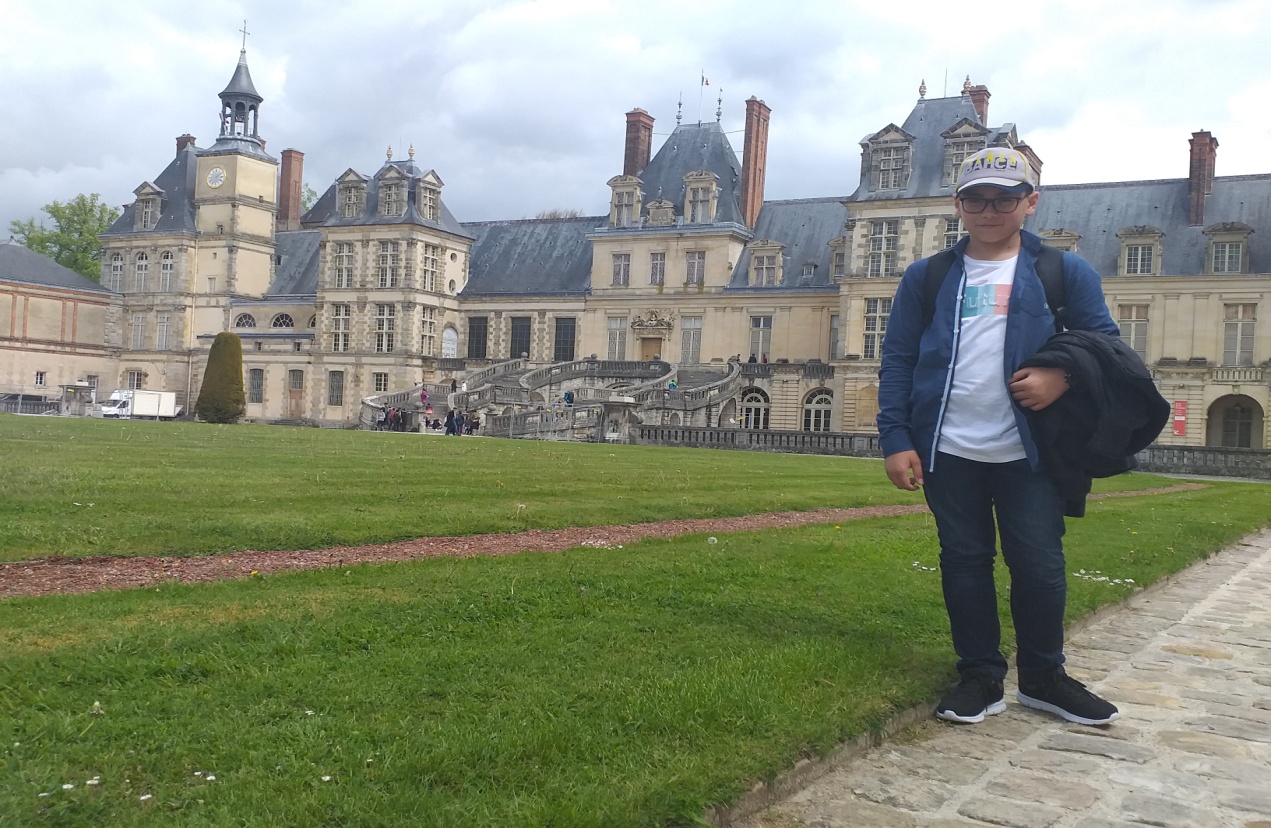 